СодержаниеОБЩИЕ ПОЛОЖЕНИЯ	3I. РАЗМЕЩЕНИЕ ОБЪЕКТОВ КАПИТАЛЬНОГО СТРОИТЕЛЬСТВА	41. Перечень планируемых к размещению объектов капитального строительства местного значения	41.1	Жилищный фонд	41.2	Социальная сфера	41.3 Транспортная инфраструктура	41.4 Инженерная инфраструктура	51.4.1 Водоснабжение	51.4.2 Водоотведение	51.4.3 Газоснабжение	51.4.4 Электроснабжение	62. Перечень планируемых к размещению объектов капитального строительства регионального значения	63. Перечень планируемых к размещению объектов капитального строительства федерального значения	6II. ХАРАКТЕРИСТИКИ ПЛАНИРУЕМОГО РАЗВИТИЯ ТЕРРИТОРИИ	7ОБЩИЕ ПОЛОЖЕНИЯПроект планировки территории представляет собой вид документации по планировке территории, подготовка которого осуществляется для выделения элементов планировочной структуры, установления параметров планируемого развития элементов планировочной структуры, зон планируемого размещения объектов федерального значения, объектов регионального значения, объектов местного значения.Подготовка проекта планировки осуществляется в отношении застроенных или подлежащих застройке территорий.Состав и содержание проекта планировки территории устанавливаются Градостроительным кодексом РФ, законами и иными нормативными правовыми актами Ханты-Мансийского автономного округа – Югры.Настоящее положение о размещении объектов капитального строительства федерального, регионального или местного значения (далее – Положение), представляет собой текстовую часть проекта планировки территории, подлежащего утверждению главой местной администрации поселения, состоящую из двух разделов.В первом разделе Положения закрепляется перечень планируемых к размещению на территории муниципального образования объектов местного значения, объектов регионального значения, объектов федерального значения, строительство которых финансируется за счет средств соответствующего бюджета. Во втором разделе Положения приводятся характеристики планируемого развития территории, основанные на анализе размещения объектов капитального строительства различного функционального назначения, систем социального, транспортного обслуживания и инженерно-технического обеспечения, строительство и эксплуатация которых финансируется, в том числе, за счет частных средств. I. РАЗМЕЩЕНИЕ ОБЪЕКТОВ КАПИТАЛЬНОГО СТРОИТЕЛЬСТВА Перечень планируемых к размещению объектов капитального строительства местного значенияЖилищный фондРазмещаемые в границах проекта планировки объекты жилищного фонда:Блокированные жилые дома (пятиквартирные):- этажность: 2,- количество: 2 объекта,- площадь застройки: 1344 м2,- общая площадь: 2150 м2.Социальная сфераВ границах проекта планировки размещение объектов социального обеспечения не предусмотрено. 1.3 Транспортная инфраструктураГлавная улица:- протяженность: 0,6 км (в том числе 0,57 км реконструкция),- вид покрытия: капитальное (асфальтобетонное).	2) Основная улица:- протяженность: 3,50 км (в том числе 0,08 реконструкция),- вид покрытия: капитальное (асфальтобетонное).	3) Проезды:- протяженность: 0,12 км,- вид покрытия: капитальное (асфальтобетонное).Технические показатели развития системы транспортного обслуживания уточнить на стадии рабочего проектирования.1.4 Инженерная инфраструктура1.4.1 ВодоснабжениеТрубопровод:- способ прокладки: подземный,- материал: полимер,- протяженность: 3,35 км.1.4.2 Водоотведение1) Самотечный коллектор:- способ прокладки: подземный,- материал: полиэтилен,- протяженность: 3,4 км.2) Напорный коллектор:- способ прокладки: подземный,- материал: полиэтилен,- протяженность: 0,9 км.3) Канализационная насосная станция:- количество: 2 штуки.1.4.3 ГазоснабжениеРаспределительный газопровод никого давления:- способ прокладки: подземный,- материал: сталь,- протяженность: 1,4 км.1.4.4 Электроснабжение1) Линия электропередач 0,4 КВ: - способ прокладки: воздушный,- материал: самонесущий изолированный провод,- протяженность: 1,7 км.Технические показатели развития системы инженерно-технического обеспечения уточнить на стадии рабочего проектирования.2. Перечень планируемых к размещению объектов капитального строительства регионального значенияРазмещение объектов капитального строительства регионального значения на территории проектирования не предусмотрено.3. Перечень планируемых к размещению объектов капитального строительства федерального значенияРазмещение объектов капитального строительства федерального значения на территории проектирования не предусмотрено.II. ХАРАКТЕРИСТИКИ ПЛАНИРУЕМОГО РАЗВИТИЯ ТЕРРИТОРИИ№ п/пНаименование показателяЕдиница измеренияЗначение1ТЕРРИТОРИЯТЕРРИТОРИЯТЕРРИТОРИЯ1.1Общая площадь земель в проектных границахга24,281.2Площадь территории в границах красных линийга13,451.3Зоны планируемого размещения объектов1.3.1- жилой застройкига12,521.3.2- инженерной и транспортной инфраструктурыга8,111.3.3- социального и коммунально бытового назначенияга0,731.3.4- мест отдыха общего пользованияга2,901.4Плотность застройкитыс.м2/га1,62НАСЕЛЕНИЕНАСЕЛЕНИЕНАСЕЛЕНИЕ2.1Численность населениячел.5462.2Плотность населениячел./га403ЖИЛИЩНЫЙ ФОНДЖИЛИЩНЫЙ ФОНДЖИЛИЩНЫЙ ФОНД3.1Общий объем социального жилищного фонда, в том числе:тыс.м22,153.1Общий объем социального жилищного фонда, в том числе:кол-во домов23.1.1- двухэтажные блокированные  жилые доматыс.м22,153.1.1- двухэтажные блокированные  жилые домакол-во домов23.1.2Средняя этажность застройкиэтаж23.2Общий объем индивидуального жилищного фонда, в том числе:тыс.м213,413.2Общий объем индивидуального жилищного фонда, в том числе:кол-во домов1143.2.1- двухэтажные жилые доматыс.м213,413.2.1- двухэтажные жилые домакол-во домов1143.2.2Средняя этажность застройкиэтаж13.3Плотность жилой застройки%14,94ОБЪЕКТЫ СОЦИАЛЬНОЙ ИНФРАСТРУКТУРЫОБЪЕКТЫ СОЦИАЛЬНОЙ ИНФРАСТРУКТУРЫОБЪЕКТЫ СОЦИАЛЬНОЙ ИНФРАСТРУКТУРЫ4.1Комбинат бытового обслуживаниярабоч.мест/м25/3514.2Магазинобъект/м2 торг.площ.2/2704.3Универсамобъект/м2 торг.площ.1/2604.4Фитнес-клуб объект/м2 площ.пола1/1705ОБЪЕКТЫ ТРАНСПОРТНОЙ ИНФРАСТРУКТУРЫОБЪЕКТЫ ТРАНСПОРТНОЙ ИНФРАСТРУКТУРЫОБЪЕКТЫ ТРАНСПОРТНОЙ ИНФРАСТРУКТУРЫ5.1Автомобильная дорогакм4,226ОБЪЕКТЫ ИНЖЕНЕРНОЙ ИНФРАСТРУКТУРЫОБЪЕКТЫ ИНЖЕНЕРНОЙ ИНФРАСТРУКТУРЫОБЪЕКТЫ ИНЖЕНЕРНОЙ ИНФРАСТРУКТУРЫ6.1Водоснабжение:6.1.1- трубопроводкм3,356.2Водоотведение:6.2.1- трубопровод (самотечный коллектор)км3,46.2.2- канализационная насосная станцияшт.26.3Газоснабжение6.3.1- трубопроводкм1,46.4Электроснабжение6.4.1- линия электропередач 0,4 КВкм1,7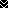 